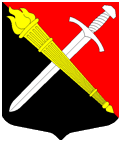 Совет депутатов муниципального образования Тельмановское сельское поселение Тосненского района Ленинградской области РЕШЕНИЕ	 № 123Принято советом депутатов «25» сентября 2019 годаОб утверждении Положения о выплате компенсации зa использование личного транспортного средства в служебных целях лицам, замещающим муниципальные должности и муниципальным служащим муниципального образования Тельмановское сельское поселение Тосненского района Ленинградской областиДля осуществления возмещения компенсационных выплат при использовании лицами, замещающими муниципальные должности и муниципальными служащими муниципального образования Тельмановское сельское поселение Тосненского района Ленинградской области личного транспортного средства для осуществления своих должностных обязанностей, руководствуясь статьей 188 Трудового кодекса Российской Федерации, статьей 53 Федерального закона от 6 октября 2003 № 131-ФЗ «Об общих принципах организации местного самоуправления в Российской Федерации», Бюджетным Кодексом Российской Федерации,  Постановлением Правительства Российской Федерации от 02 июля 2013 года № 563 «О порядке выплаты компенсации за использование федеральными государственными гражданскими служащими личного транспорта (легковые автомобили и мотоциклы) в служебных целях и возмещения расходов, связанных с его использованием», а также Уставом муниципального образования Тельмановское сельское поселение Тосненского района Ленинградской области,совет депутатов муниципального образования Тельмановское сельское поселение Тосненского района Ленинградской области РЕШИЛ:1. Утвердить Положение о выплате компенсации зa использование личного транспортного средства в служебных целях лицам, замещающим муниципальные должности и муниципальным служащим муниципального образования Тельмановское сельское поселение Тосненского района Ленинградской области» согласно Приложению № 1 к настоящему Решению.2.	Настоящее решение вступает в силу со дня его подписания. 3.	Контроль исполнения настоящего решения  оставляю за собой.Глава муниципального образования                                            Г.В. СакулинПриложение №1к Решению Совета депутатов муниципального образованияТельмановское сельское поселениеТосненского района Ленинградской областиот ____._____.2019г. № _____ПОЛОЖЕНИЕо выплате компенсации зa использование личного транспортного средства в служебных целях лицам, замещающим муниципальные должности и муниципальным служащим муниципального образования Тельмановское сельское поселение Тосненского района Ленинградской областиГлава 1. Общие положения1.1 Настоящее Положение устанавливает порядок выплаты компенсации за использование личного транспортного средства в служебных целях и порядок возмещения расходов, связанных с использованием указанного транспортного средства в служебных целях (далее соответственно - компенсация, личный транспорт, возмещение расходов) лицам, замещающим муниципальные должности и муниципальным служащим  муниципального образования Тельмановское сельское поселение Тосненского района Ленинградской области, служебная деятельность которых связана с постоянными служебными поездками в соответствии с их должностными обязанностями.1.2.	Под личным транспортом в настоящем Положении понимается легковой автомобиль, принадлежащий лицу, замещающему муниципальную должность и муниципальному служащему на праве собственности, либо находящийся в его владении и пользовании на основании правоустанавливающего документа.1.3. Компенсационные выплаты производятся в случае использования лицами, замещающими муниципальные должности и муниципальными служащими личного транспорта для служебных поездок при отсутствии возможности обеспечения служебным автотранспортом или в случае непредвиденной необходимости, а также, если их работа по роду служебной деятельности связана с постоянными служебными разъездами в соответствии с их должностными обязанностями. Использование служебного автотранспорта для личных нужд не допускается.2.	Условия использования личного транспорта.2.1. Основанием для выплаты компенсации за использование личного транспорта для служебных поездок является распоряжение- главы муниципального образования Тельмановское сельское поселение Тосненского района Ленинградской области (далее -  глава МО) для лиц, замещающих должности муниципальной службы в совете депутатов и главы администрации (лица, исполняющего обязанности главы администрации) муниципального образования Тельмановское сельское поселение Тосненского района Ленинградской области;- администрации, подписанное главой администрации муниципального образования Тельмановское сельское поселение Тосненского района Ленинградской области (далее - глава администрации) для муниципальных служащих администрации.В распоряжении о назначении выплаты компенсации за использование личного транспорта  лицам, замещающим муниципальные должности и муниципальным служащим администрации в служебных целях  должны содержаться следующие сведения:- служебное положение;- полная характеристика личного автомобиля муниципального служащего (марка, год выпуска, государственный номерной знак);- данные свидетельства о регистрации и свидетельства обязательного страхования гражданской ответственности;- размер компенсации.2.2. Распоряжение издается на основании личного заявления лиц, указанных в п.2.1. настоящего Положения с указанием сведений о том, для исполнения каких должностных обязанностей и с какой периодичностью используется личный транспорт.2.3. Заявление о выплате компенсации составляется - лицами, замещающими должности муниципальной службы и главой администрации (лицом, исполняющим обязанности главы администрации) на имя главы МО;- муниципальными служащими администрации на имя главы администрации или заместителя главы администрации (если, данное полномочие определено должностной инструкцией заместителя главы администрации).К заявлению прилагаются следующие документы- ПТС (копия);- свидетельство о регистрации (копия);- водительское удостоверение (копия);- страховой полис транспортного средства(копия);- маршрутный лист,-документы, подтверждающие понесенные расходы на приобретение горюче - смазочных материалов, в соответствии с правилами бухгалтерского учета (счета квитанции, кассовые чеки).2.4. Лица, замещающие муниципальные должности и муниципальные служащие администрации ведут учет служебных поездок на личном транспорте в маршрутных листах по форме согласно Приложению № 1 к настоящему Положению.2.5. Заявление и приложенные к нему документы предоставляются ежемесячно, в последний день текущего месяца. Компенсационные выплаты осуществляются один раз в месяц, следующий за месяцем, в котором осуществлялось использование личного транспорта в служебных целях и производятся в безналичной форме путём перечисления на банковскую карту лиц, указанных в п.2.1. настоящего Положения.3.	Выплата компенсации, основание и размеры.3.1.	 Размер компенсационных выплат включает затраты по содержанию и эксплуатации транспорта в служебных целях, в зависимости от рабочего объема двигателя транспортного средства в пределах норм, установленных Приложением к Постановлению Правительства РФ от 02.07.2013 №563.Компенсация за использование личного транспорта в служебных целях выплачивается лицам, указанным в п.2.1. настоящего Положения в следующих размерах:- при использовании легковых автомобилей с рабочим объемом двигателя до 2000 куб. см включительно - в размере не более 2400 рублей в месяц;- при использовании легковых автомобилей с рабочим объемом двигателя свыше 2000 куб. см включительно - в размере не более 3000 рублей в месяц, при разъездном характере работы.При использовании муниципальным служащим личного автомобиля в случае непредвиденной необходимости  на основании распоряжения главы местной администрации  ему выплачивается компенсация за фактически отработанные дни,  исходя из фактически отработанного времени.3.2.	 За время нахождения лиц, указанных в п.2.1 настоящего Положения в отпуске, командировке, его временной нетрудоспособности, а также по иным причинам, когда личный транспорт не эксплуатировался, компенсация не выплачивается.Не подлежат возмещению расходы, превышающие установленные нормативными актами РФ предельные размеры компенсации за использование личного автотранспорта.Расходы, связанные с проездом на личном транспорте лиц, указанных в п.2.1 настоящего Положения от места жительства до места работы и обратно, компенсации не подлежат.3.3. Возмещение расходов на приобретение горюче-смазочных материалов осуществляется исходя из данных о пробеге автомобиля за месяц, определяемых в соответствии с маршрутным листом, документально подтвержденных расходов на приобретение горюче-смазочных материалов, норм расхода горюче-смазочных материалов, определенных в соответствии с Методическими рекомендациями «Нормы расхода топлива и смазочных материалов на автомобильном транспорте», утвержденными Распоряжением Министерства транспорта РФ от 14.03.2008 № АМ-23-р.3.4.	Расходы на приобретение горюче-смазочных материалов рассчитываются исходя из фактической цены покупки ГСМ, указанной в документах, подтверждающих факт их приобретения.3.5. Суммы, выплаченные лицам, указанным в п.2.1. настоящего Положения в счет компенсации, не включаются в их совокупный доход и не подлежат налогообложению по ставкам, предусмотренным федеральным законодательством, если они выплачены с учетом предельных норм, установленных нормативными актами Правительства РФ.3.6. Орган местного самоуправления отказывает лицу, указанному в п.2.1. настоящего Положения в предоставлении компенсации в случае:1) отсутствия оснований для предоставления компенсации;2) несоблюдения требований к порядку подачи заявления о предоставлении компенсации;3) недостаточности средств местного бюджета для выплаты компенсации.4. Обеспечение безопасной эксплуатации личного транспорта.4.1. Лица, замещающие должности муниципальной службы и муниципальные служащие администрации обязаны поддерживать принадлежащее им и используемое для служебных разъездов транспортное средство в надлежащем техническом состоянии, а также обеспечивать его нормальную и безопасную эксплуатацию.4.2.	 Не компенсируются любые виды штрафов.               4.3.	 Расходы, связанные с ущербом, причиненным транспортному средству лиц, указанных в п.2.1. настоящего Положения при выполнении ими своих трудовых функций, не возмещаются.4.4. Ответственность, за вред, причиненный транспортным средством лиц, указанных в п.2.1. настоящего Положения третьим лицам во время исполнения ими своих трудовых функций, возлагается на соответственно владельца транспортного средства в соответствии с действующим законодательством, так как он является владельцем источника повышенной опасности и осуществляет управление им.